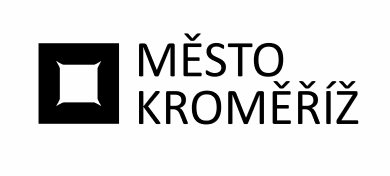 Městský úřad KroměřížMěstský úřad KroměřížMěstský úřad KroměřížMěstský úřad KroměřížMěstský úřad KroměřížMěstský úřad KroměřížMěstský úřad KroměřížMěstský úřad Kroměřížtel. +420 573 321 111tel. +420 573 321 111tel. +420 573 321 111Velké náměstí 115Velké náměstí 115Velké náměstí 115Velké náměstí 115Velké náměstí 115Velké náměstí 115Velké náměstí 115Velké náměstí 115fax +420 573 331 481fax +420 573 331 481fax +420 573 331 481767 01 Kroměříž767 01 Kroměříž767 01 Kroměříž767 01 Kroměříž767 01 Kroměříž767 01 Kroměříž767 01 Kroměříž767 01 Kroměřížwww.mesto-kromeriz.czwww.mesto-kromeriz.czwww.mesto-kromeriz.czRESTART DESIGN s.r.o.RESTART DESIGN s.r.o.RESTART DESIGN s.r.o.RESTART DESIGN s.r.o.RESTART DESIGN s.r.o.RESTART DESIGN s.r.o.RESTART DESIGN s.r.o.RESTART DESIGN s.r.o.RESTART DESIGN s.r.o.třída Tomáše Bati 87třída Tomáše Bati 87třída Tomáše Bati 87třída Tomáše Bati 87třída Tomáše Bati 87třída Tomáše Bati 87třída Tomáše Bati 87třída Tomáše Bati 87třída Tomáše Bati 87Odbor Útvar tajemníkaOdbor Útvar tajemníkaOdbor Útvar tajemníkaOdbor Útvar tajemníkaOdbor Útvar tajemníkaOdbor Útvar tajemníkaOdbor Útvar tajemníkaOdbor Útvar tajemníkaOdbor Útvar tajemníkaOdbor Útvar tajemníkaOdbor Útvar tajemníkaOdbor Útvar tajemníka76001760017600176001ZlínZlínZlínZlínZlínIČ:IČ:IČ:IČ:0561869005618690056186900561869005618690DIČ:DIČ:DIČ:DIČ:CZ05618690CZ05618690CZ05618690CZ05618690CZ05618690Váš dopis značkyVáš dopis značky///ze dneze dneze dnevyřizujevyřizujevyřizujevyřizujevyřizuje//linkalinkalinkaV KroměřížiV KroměřížiV Kroměříži///0.0.00000.0.00000.0.0000xxxxxxxxxxxxxxx/xxxxxxxxx24.5.202324.5.202324.5.2023OBJEDNÁVKA č.OBJEDNÁVKA č.OBJEDNÁVKA č.OBJEDNÁVKA č.OBJ/2023/0804/OÚTOBJ/2023/0804/OÚTOBJ/2023/0804/OÚTOBJ/2023/0804/OÚTOBJ/2023/0804/OÚTOBJ/2023/0804/OÚTOBJ/2023/0804/OÚTOBJ/2023/0804/OÚTOBJ/2023/0804/OÚTOBJ/2023/0804/OÚTOBJ/2023/0804/OÚTOBJ/2023/0804/OÚTOBJ/2023/0804/OÚTOBJ/2023/0804/OÚTOBJ/2023/0804/OÚTOBJ/2023/0804/OÚTOBJ/2023/0804/OÚTObjednatel:Město KroměřížMěsto KroměřížMěsto KroměřížMěsto KroměřížMěsto KroměřížMěsto KroměřížMěsto KroměřížMěsto KroměřížMěsto KroměřížMěsto KroměřížMěsto KroměřížMěsto KroměřížMěsto KroměřížMěsto KroměřížMěsto KroměřížMěsto KroměřížVelké nám. 115/1Velké nám. 115/1Velké nám. 115/1Velké nám. 115/1Velké nám. 115/1Velké nám. 115/1Velké nám. 115/1Velké nám. 115/1Velké nám. 115/1Velké nám. 115/1Velké nám. 115/1Velké nám. 115/1Velké nám. 115/1Velké nám. 115/1Velké nám. 115/1Velké nám. 115/176701 Kroměříž76701 Kroměříž76701 Kroměříž76701 Kroměříž76701 Kroměříž76701 Kroměříž76701 Kroměříž76701 Kroměříž76701 Kroměříž76701 Kroměříž76701 Kroměříž76701 Kroměříž76701 Kroměříž76701 Kroměříž76701 Kroměříž76701 KroměřížIČ:IČ:IČ:IČ:IČ:0028735100287351002873510028735100287351002873510028735100287351002873510028735100287351DIČ:DIČ:DIČ:DIČ:DIČ:CZ00287351CZ00287351CZ00287351CZ00287351CZ00287351CZ00287351CZ00287351CZ00287351CZ00287351CZ00287351CZ00287351Dle dohody u Vás objednáváme tisk 3 000 ks souborů tras (8 druhů tras + pásek + kompletace)Dle dohody u Vás objednáváme tisk 3 000 ks souborů tras (8 druhů tras + pásek + kompletace)Dle dohody u Vás objednáváme tisk 3 000 ks souborů tras (8 druhů tras + pásek + kompletace)Dle dohody u Vás objednáváme tisk 3 000 ks souborů tras (8 druhů tras + pásek + kompletace)Dle dohody u Vás objednáváme tisk 3 000 ks souborů tras (8 druhů tras + pásek + kompletace)Dle dohody u Vás objednáváme tisk 3 000 ks souborů tras (8 druhů tras + pásek + kompletace)Dle dohody u Vás objednáváme tisk 3 000 ks souborů tras (8 druhů tras + pásek + kompletace)Dle dohody u Vás objednáváme tisk 3 000 ks souborů tras (8 druhů tras + pásek + kompletace)Dle dohody u Vás objednáváme tisk 3 000 ks souborů tras (8 druhů tras + pásek + kompletace)Dle dohody u Vás objednáváme tisk 3 000 ks souborů tras (8 druhů tras + pásek + kompletace)Dle dohody u Vás objednáváme tisk 3 000 ks souborů tras (8 druhů tras + pásek + kompletace)Dle dohody u Vás objednáváme tisk 3 000 ks souborů tras (8 druhů tras + pásek + kompletace)Dle dohody u Vás objednáváme tisk 3 000 ks souborů tras (8 druhů tras + pásek + kompletace)Dle dohody u Vás objednáváme tisk 3 000 ks souborů tras (8 druhů tras + pásek + kompletace)Dle dohody u Vás objednáváme tisk 3 000 ks souborů tras (8 druhů tras + pásek + kompletace)Dle dohody u Vás objednáváme tisk 3 000 ks souborů tras (8 druhů tras + pásek + kompletace)Dle dohody u Vás objednáváme tisk 3 000 ks souborů tras (8 druhů tras + pásek + kompletace)Dle dohody u Vás objednáváme tisk 3 000 ks souborů tras (8 druhů tras + pásek + kompletace)Dle dohody u Vás objednáváme tisk 3 000 ks souborů tras (8 druhů tras + pásek + kompletace)Dle dohody u Vás objednáváme tisk 3 000 ks souborů tras (8 druhů tras + pásek + kompletace)Dle dohody u Vás objednáváme tisk 3 000 ks souborů tras (8 druhů tras + pásek + kompletace)Sjednaná cena včetně DPH : doSjednaná cena včetně DPH : doSjednaná cena včetně DPH : doSjednaná cena včetně DPH : doSjednaná cena včetně DPH : doSjednaná cena včetně DPH : doSjednaná cena včetně DPH : doSjednaná cena včetně DPH : doSjednaná cena včetně DPH : do120 000,00 Kč120 000,00 Kč120 000,00 Kč120 000,00 Kč120 000,00 Kč120 000,00 Kč120 000,00 Kč120 000,00 Kč120 000,00 Kč120 000,00 Kč120 000,00 Kč120 000,00 KčTermín dodání do:Termín dodání do:Termín dodání do:Termín dodání do:Termín dodání do:Termín dodání do:Termín dodání do:26.5.202326.5.202326.5.202326.5.202326.5.202326.5.202326.5.202326.5.202326.5.202326.5.202326.5.202326.5.202326.5.202326.5.2023xxxxxxxxxxxxxxxxxxxxxxxxxxxxxxxxxxxxxxxxxxxxxxxxxxx